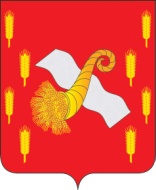 РОССИЙСКАЯ ФЕДЕРАЦИЯОРЛОВСКАЯ ОБЛАСТЬАдминистрация Новодеревеньковского районаПОСТАНОВЛЕНИЕот «23»  декабря   2015 г.                                                                                                                  №349Об утверждении муниципальной программы "Обеспечение жильем молодыхсемей на 2016 - 2020 годы" в Новодеревеньковском районеОрловской области        В соответствии со статьей  179 Бюджетного кодекса РФ, Постановления Правительства РФ от 17.12.2010 №1050 (ред. от 25.08.2015) «О  федеральной целевой программе «Жилище» на 2015-2020 годы», постановлением Правительства Орловской области от 26 декабря 2014 года № 426 «Об утверждении государственной программы Орловской области «Стимулирование социального жилищного строительства в Орловской области» ПОСТАНОВЛЯЮ:1. Утвердить  муниципальную    программу  "Обеспечение жильем молодых семей на 2016 - 2020 годы" в Новодеревеньковском района Орловской области согласно приложению.2. Опубликовать настоящее постановление в газете «Новодеревеньковский вестник» и разместить на официальном сайте администрации Новодеревеньковского района в сети Интернет.3.    Контроль за исполнением настоящего постановления возложить на заместителя главы администрации по координации производственно-коммерческой деятельности – А.В.Гришина.Глава района                                                                                     С.Н. МедведвПриложение к постановлению администрации Новодеревеньковского района№ 349 от 23 декабря 2015 г.МУНИЦИПАЛЬНАЯ  ПРОГРАММА"ОБЕСПЕЧЕНИЕ ЖИЛЬЕМ МОЛОДЫХ СЕМЕЙ НА 2016 - 2020 ГОДЫ"В НОВОДЕРЕВЕНЬКОВСКОМ РАЙОНЕ ОРЛОВСКОЙ ОБЛАСТИ"Паспортмуниципальной программы "Обеспечение жильем молодыхсемей на 2016 - 2020 годы" в Новодеревеньковском районе Орловской областиI.  Общая характеристика сферы реализации муниципальной программы,  включая описание текущего состояния, основных проблем в указанной сфере и прогноз ее развитияВ настоящее время на территории Новодеревеньковского района Орловской области проживает 3822 молодых гражданина в возрасте до 35 лет, насчитывается более 1500 молодых семей. Ежегодно в данной возрастной группе населения регистрируется около 110 браков.Молодые семьи в основном не могут получить доступ на рынок жилья без бюджетной поддержки, даже имея достаточный уровень дохода для получения ипотечного жилищного кредита, поскольку не в состоянии оплатить первоначальный взнос при получении кредита. Молодые семьи чаще всего являются приобретателями первого в своей жизни жилья, а значит, не имеют в собственности жилья, которое можно было бы использовать как актив для оплаты первоначального взноса при получении ипотечного кредита, а также еще не имели возможности накопить средства на эти цели. При этом данная категория населения имеет хорошие перспективы роста заработной платы по мере повышения квалификации, и государственная помощь на оплату первоначального взноса при получении ипотечных жилищных кредитов будет являться для молодежи хорошим стимулом для дальнейшего профессионального роста.Поддержка молодых семей при решении жилищной проблемы является основой стабильных условий жизни для данной наиболее активной части населения и повлияет на улучшение демографической ситуации в Новодеревеньковском районе. Возможность решения жилищной проблемы, в том числе с привлечением средств ипотечного жилищного кредита, создаст для молодежи стимул к повышению качества трудовой деятельности, уровня квалификации в целях роста заработной платы. Решение жилищной проблемы молодых граждан позволит сформировать экономически активный слой населения.Программа позволит улучшить жилищные условия молодых семей в Новодеревеньковском районе, которые признаны нуждающимися в улучшении жилищных условий, создаст условия для развития ипотечного жилищного кредитования путем снижения рисков ипотечного кредитования для банков, сокращения затрат на оформление ипотечных жилищных кредитов, развития вторичного рынка ипотечного кредитования и привлечения долгосрочных ресурсов в ипотеку.II. Цели, задачи и показатели(индикаторы) достижения целей и решения задач, описаниеосновных ожидаемых конечных результатов  муниципальной программы,сроков и этапов ее реализации Основной целью программы является предоставление государственной поддержки в решении жилищной проблемы молодым семьям, нуждающимся в улучшении жилищных условий.Участником программы может быть молодая семья, возраст супругов в которой не превышает 35 лет, либо неполная семья, состоящая из одного молодого родителя, возраст которого не превышает 35 лет, и одного и более детей, и нуждающаяся в жилых помещениях (далее - молодая семья).Основной задачей программы является обеспечение предоставления молодым семьям - участникам программы социальных выплат на приобретение жилья экономического класса или строительство жилого дома экономического класса (далее - социальные выплаты).Основными принципами реализации программы являются:добровольность участия в программе молодых семей;признание молодой семьи нуждающейся в улучшении жилищных условий в соответствии с требованиями программы;возможность для молодых семей реализовать свое право на получение поддержки за счет средств, предоставляемых в рамках программы из федерального бюджета, бюджета Орловской области и (или) из местного бюджета, при улучшении жилищных условий только один раз.Целевые индикаторы и показатели программы приведены в приложении 2 к муниципальной программе.Сроки реализации программы - 2016 - 2020 годы. Этапы реализации не выделяются.Условиями прекращения реализации программы являются досрочное достижение целей и задач программы, а также изменение механизмов реализации государственной жилищной политики.Успешное выполнение мероприятий программы позволит в 2016 - 2020 годах обеспечить жильем 5 молодых семей, нуждающихся в улучшении жилищных условий, в том числе по годам:2016 - 1 молодую семью;2017 - 1 молодую семью;2018 - 1 молодую семью;2019 – 1 молодую семью;2020 - 1 молодую семью,а также позволит обеспечить:привлечение в жилищную сферу дополнительных финансовых средств кредитных и других организаций, предоставляющих кредиты и займы на приобретение или строительство жилья, собственных средств граждан;развитие и закрепление положительных демографических тенденций в обществе;укрепление семейных отношений и снижение уровня социальной напряженности в обществе;развитие системы ипотечного жилищного кредитования.III. Обобщенная характеристика  основных мероприятий муниципальной программы и подпрограмм муниципальной программы.В рамках программы подпрограммы не предусмотрены.Реализация задач программы предполагает осуществление ряда мероприятий, не требующих дополнительного финансирования, по следующим направлениям:нормативно-правовое и методологическое обеспечение реализации программы;финансовое обеспечение реализации программы;организационное обеспечение реализации программы.Мероприятия по совершенствованию нормативно-правовой базы включают в себя разработку и обновление нормативно-правовых актов, связанных с механизмом реализации мероприятий программы.Основными мероприятиями по финансовому обеспечению реализации программы являются:разработка и обновление финансовых и экономических механизмов оказания поддержки молодым семьям в улучшении жилищных условий;Организационные мероприятия на уровне Новодеревеньковского района  предусматривают:1) ведение и обновление базы данных о молодых семьях, участвующих в программе, предоставляемых органами местного самоуправления, обеспечивающими реализацию мероприятий программы, и формирование единой информационной базы данных об участниках программы по Новодеревеньковскому району;2) обеспечение освещения цели и задачи программы в средствах массовой информации Новодеревеньковского района;3) проведение мониторинга реализации программы на районном уровне, подготовка информационно-аналитических и отчетных материалов. Организационные мероприятия на муниципальном уровне предусматривают:1) признание молодых семей нуждающимися в жилых помещениях в порядке, установленном требованиями программы;2) формирование списков молодых семей для участия в программе;3) определение ежегодного объема бюджетных ассигнований, выделяемых из местного бюджета на реализацию мероприятий программы;4) выдача молодым семьям свидетельств на приобретение жилья исходя из объемов бюджетных ассигнований, предусмотренных на эти цели в местном бюджете, в том числе за счет субсидий (субвенций) из бюджета Орловской области (выдача свидетельств может осуществляться уполномоченным органом исполнительной власти Орловской области при условии заключения соответствующего соглашения о реализации программы с органом местного самоуправления).IV. Объем и источники финансирования муниципальной программыОсновными источниками финансирования программы являются:средства федерального бюджета (софинансирование Федеральной программы); софинансирование мероприятий жилищной политики, направленных на продолжение реализации Федеральной программы в рамках государственной программы Российской Федерации "Обеспечение доступным и комфортным жильем и коммунальными услугами граждан Российской Федерации", утвержденной постановлением Правительства Российской Федерации от 15 апреля 2014 года N 323 "Об утверждении государственной программы Российской Федерации "Обеспечение доступным и комфортным жильем и коммунальными услугами граждан Российской Федерации");средства областного бюджета и местных бюджетов;средства кредитных и других организаций, предоставляющих молодым семьям кредиты и займы на приобретение жилья или строительство индивидуального жилья, в том числе ипотечные жилищные кредиты;средства молодых семей, используемые для частичной оплаты стоимости приобретаемого жилья или строящегося индивидуального жилья.Общий объем средств, предусмотренных на реализацию программы, составляет 9108,0 тыс. рублей. Из них:средства федерального бюджета (прогнозируемый объем) - 1179,5 тыс. рублей;средства областного бюджета - 1466,5 тыс. рублей;средства местных бюджетов (прогнозируемый объем) - 542,0 тыс. рублей;собственные и заемные средства молодых семей (прогнозируемый объем) - 5920,0 тыс. рублей.V. Прогноз конечных результатов реализации муниципальной программы, характеризующих целевое состояние (изменение состояния) уровня и качества жизни населения Новодеревеньковского района социальной сферы, экономики, общественной безопасности, степени реализации других общественно значимых интересов и потребностей в соответствующей сфере.Успешное выполнение мероприятий программы в 2016 - 2020 годах позволит обеспечить жильем 5 молодых семей, а также будет способствовать:1) созданию условий для повышения уровня обеспеченности жильем молодых семей;2) привлечению в жилищную сферу дополнительных финансовых средств кредитных и других организаций, предоставляющих жилищные кредиты и займы, в том числе ипотечные, а также собственных средств граждан;3) созданию условий для формирования активной жизненной позиции молодежи;4) укреплению семейных отношений и снижению социальной напряженности в обществе;5) улучшению демографической ситуации в районеРеализация программы позволит ограничить размер муниципального внутреннего долга и оптимизировать расходы бюджета района на обслуживание муниципального долга.Достижение заявленных результатов муниципальной программы в конечном итоге будет способствовать улучшению качества жизни населения Новодеревеньковского района за счет оптимизации расходов бюджета района. VI. Порядок и методика оценки эффективности муниципальной программы.Эффективность реализации программы и использования выделенных на нее средств федерального бюджета, бюджета субъектов и местного бюджета обеспечивается за счет:прозрачности использования бюджетных средств, в том числе средств федерального бюджета;государственного регулирования порядка расчета размера социальных выплат и их предоставления;адресного предоставления социальных выплат;привлечения молодыми семьями собственных, кредитных и заемных средств для приобретения жилого помещения или строительства жилого дома.Оценка эффективности реализации мер по обеспечению жильем молодых семей будет осуществляться на основе индикаторов, которыми являются количество молодых семей, получивших свидетельство о праве на получение социальной выплаты на приобретение (строительство) жилого помещения, и их доля в общем количестве молодых семей, состоящих на учете в качестве нуждающихся в улучшении жилищных условий.Успешное выполнение мероприятий программы позволит к 2020 году обеспечить жильем 5  молодых семей, нуждающихся в улучшении жилищных условий (41,6 процента числа молодых семей, нуждающихся в улучшении жилищных условий на 1 января 2016 г., составляющего 12 семей), а также позволит обеспечить:привлечение в жилищную сферу дополнительных финансовых средств кредитных и других организаций, предоставляющих кредиты и займы на приобретение или строительство жилья, а также собственных средств граждан;развитие и закрепление положительных демографических тенденций в обществе;укрепление семейных отношений и снижение уровня социальной напряженности в обществе;развитие системы ипотечного жилищного кредитования.Приложение 1к муниципальной программе"Обеспечение жильем молодых семей на 2016 - 2020 годы"в  Новодеревеньковском районе Орловской области"ПРАВИЛАПРЕДОСТАВЛЕНИЯ СОЦИАЛЬНЫХ ВЫПЛАТМОЛОДЫМ СЕМЬЯМ В РАМКАХ РЕАЛИЗАЦИИ ПРОГРАММЫ"ОБЕСПЕЧЕНИЕ ЖИЛЬЕМ МОЛОДЫХ СЕМЕЙ НА 2015 - 2020 ГОДЫ"В НОВОДЕРЕВЕНЬКОВСКОМ РАЙОНЕI. Общие положения1. Настоящие Правила устанавливают порядок предоставления молодым семьям социальных выплат на приобретение жилого помещения или создание объекта индивидуального жилищного строительства (далее соответственно - жилой дом, социальная выплата), а также использования таких выплат.2. Социальные выплаты используются:а) для оплаты цены договора купли-продажи жилого помещения (за исключением средств, когда оплата цены договора купли-продажи предусматривается в составе цены договора с уполномоченной организацией на приобретение жилого помещения экономкласса на первичном рынке жилья);б) для оплаты цены договора строительного подряда на строительство жилого дома (далее - договор строительного подряда);в) для осуществления последнего платежа в счет уплаты паевого взноса в полном размере, после уплаты которого жилое помещение переходит в собственность молодой семьи (в случае если молодая семья или один из супругов в молодой семье является членом жилищного, жилищно-строительного, жилищного накопительного кооператива (далее - кооператив);г) для уплаты первоначального взноса при получении жилищного кредита, в том числе ипотечного, или жилищного займа на приобретение жилого помещения или строительство жилого дома;д) для оплаты цены договора с уполномоченной организацией на приобретение в интересах молодой семьи жилого помещения экономкласса на первичном рынке жилья, в том числе на оплату цены договора купли-продажи жилого помещения (в случаях, когда это предусмотрено договором с уполномоченной организацией) и (или) оплату услуг указанной организации;е) для погашения основной суммы долга и уплаты процентов по жилищным кредитам, в том числе ипотечным, или жилищным займам на приобретение жилого помещения или строительство жилого дома, полученным до 1 января 2011 г., за исключением иных процентов, штрафов, комиссий и пеней за просрочку исполнения обязательств по этим кредитам или займам.3. Право молодой семьи – участницы муниципальной  программы "Обеспечение жильем молодых семей на 2016 - 2020 годы в Новодеревеньковском районе Орловской области  (далее - программа) на получение социальной выплаты удостоверяется именным документом - свидетельством о праве на получение социальной выплаты, которое не является ценной бумагой.4. Выдача свидетельства о праве на получение социальной выплаты по форме согласно приложению N 1 к Правилам на основании решения о включении молодой семьи в список участников программы осуществляется администрацией  Новодеревеньковского района.5. Срок действия свидетельства о праве на получение социальной выплаты составляет не более 7 месяцев с даты выдачи, указанной в этом свидетельстве.6. Участником программы может быть молодая семья, в том числе молодая семья, имеющая одного ребенка и более, где один из супругов не является гражданином Российской Федерации, а также неполная молодая семья, состоящая из одного молодого родителя, являющегося гражданином Российской Федерации, и одного ребенка и более, соответствующие следующим требованиям:а) возраст каждого из супругов либо одного родителя в неполной семье на день принятия администрацией Новодеревеньковского района решения о включении молодой семьи - участницы программы в список претендентов на получение социальной выплаты в планируемом году не превышает 35 лет;б) молодая семья признана нуждающейся в жилом помещении в соответствии с пунктом 7 настоящих Правил;в) наличие у семьи доходов, позволяющих получить кредит, либо иных денежных средств, достаточных для оплаты расчетной (средней) стоимости жилья в части, превышающей размер предоставляемой социальной выплаты.7. В настоящих Правилах под нуждающимися в жилых помещениях понимаются молодые семьи, поставленные на учет в качестве нуждающихся в улучшении жилищных условий до 1 марта 2005 г., а также молодые семьи, признанные органами местного самоуправления по месту их постоянного жительства нуждающимися в жилых помещениях после 1 марта 2005 г. по тем же основаниям, которые установлены статьей 51 Жилищного кодекса Российской Федерации для признания граждан нуждающимися в жилых помещениях, предоставляемых по договорам социального найма, вне зависимости от того, поставлены ли они на учет в качестве нуждающихся в жилых помещениях.8. Право на улучшение жилищных условий с использованием социальной выплаты предоставляется молодой семье только один раз.9. Участие в программе является добровольным.10. Социальная выплата предоставляется в размере не менее:а) 30 процентов расчетной (средней) стоимости жилья, определяемой в соответствии с настоящими Правилами, - для молодых семей, не имеющих детей;б) 35 процентов расчетной (средней) стоимости жилья, определяемой в соответствии с настоящими Правилами, - для молодых семей, имеющих одного ребенка или более, а также для неполных молодых семей, состоящих из одного молодого родителя и одного ребенка или более.11. В случае использования социальной выплаты на цель, предусмотренную подпунктом "в" пункта 2 настоящих Правил, ее размер устанавливается в соответствии с пунктом 10 настоящих Правил и ограничивается суммой остатка задолженности по выплате остатка пая.12. В случае использования социальной выплаты на цель, предусмотренную подпунктом "е" пункта 2 настоящих Правил, размер социальной выплаты устанавливается в соответствии с пунктом 10 настоящих Правил и ограничивается суммой остатка основного долга и остатка задолженности по выплате процентов за пользование ипотечным жилищным кредитом или займом, за исключением иных процентов, штрафов, комиссий и пеней за просрочку исполнения обязательств по этим кредитам или займам.13. Расчет размера социальной выплаты производится исходя из размера общей площади жилого помещения, установленного в соответствии с пунктом 15 настоящих Правил, количества членов молодой семьи - участницы программы и норматива стоимости 1 кв. метра общей площади жилья по Новодеревеньковскому району, в котором молодая семья включена в список участников программы. Норматив стоимости 1 кв. метра общей площади жилья по Новодеревеньковскому району для расчета размера социальной выплаты устанавливается администрацией района, но не выше средней рыночной стоимости 1 кв. метра общей площади жилья по Орловской области, определяемой Министерством строительства и жилищно-коммунального хозяйства Российской Федерации.14. Расчет размера социальной выплаты для молодой семьи, в которой один из супругов не является гражданином Российской Федерации, производится в соответствии с пунктом 13 настоящих Правил исходя из размера общей площади жилого помещения, установленного для семей разной численности с учетом членов семьи, являющихся гражданами Российской Федерации.15. Размер общей площади жилого помещения, с учетом которого определяется размер социальной выплаты, составляет:а) для семьи, состоящей из 2 человек (молодые супруги или один молодой родитель и ребенок), - 42 кв. метра;б) для семьи, состоящей из 3 или более человек, включающей помимо молодых супругов одного ребенка или более (либо семьи, состоящей из одного молодого родителя и 2 или более детей), - по 18 кв. метров на одного человека.16. Расчетная (средняя) стоимость жилья, используемая при расчете размера социальной выплаты, определяется по формуле:СтЖ = Н x РЖ,где:Н - норматив стоимости 1 кв. метра общей площади жилья по муниципальному образованию, определяемый в соответствии с требованиями, установленными пунктом 13 настоящих Правил;РЖ - размер общей площади жилого помещения, определяемый в соответствии с пунктом 15 настоящих Правил.17. Размер социальной выплаты рассчитывается на дату утверждения органом исполнительной власти субъекта Российской Федерации списков молодых семей - претендентов на получение социальной выплаты, указывается в свидетельстве о праве на получение социальной выплаты и остается неизменным в течение всего срока его действия.17.1.  При рождении (усыновлении) ребенка в течение срока действия свидетельства молодой семье - участнику программы предоставляется дополнительная социальная выплата за счет средств областного бюджета и (или) местного бюджета в размере не менее 5 процентов расчетной (средней) стоимости жилья, исчисленной в соответствии с Правилами, для погашения части расходов, связанных с приобретением жилого помещения или строительством индивидуального жилого дома, в порядке, определяемом соответственно высшим исполнительным органом государственной власти Орловской области и (или) органом местного самоуправления.17.2 Социальная выплата за счет средств областного бюджета и местных бюджетов, установленная в Орловской области для молодых семей, поставленных на учет в соответствии с условиями программы, в которых возраст одного из супругов либо одного родителя в неполной семье на момент предоставления государственному заказчику федеральной целевой программы "Жилище" на 2011 - 2015 годы, утвержденной постановлением Правительства Российской Федерации от 17 декабря 2010 года N 1050 "О федеральной целевой программе "Жилище" на 2011 - 2015 годы" (далее также - Федеральная программа), списка молодых семей - участников программы, претендующих на получение социальной выплаты в текущем году (далее также - претендентов), превысил 35 полных лет, составляет не менее 25 процентов, а с детьми - не менее 30 процентов расчетной (средней) стоимости жилья, определяемой в соответствии с Правилами, при условии наличия в областном бюджете и местных бюджетах в планируемом году свободных денежных средств, предусмотренных на предоставление социальных выплат.При этом доли средств местного бюджета и областного бюджета в социальной выплате составляют:1) для молодых семей, не имеющих детей:доля средств местного бюджета (далее - ДСМ) - не менее 5 процентов от расчетной стоимости жилья;доля средств областного бюджета (далее - ДСО) - не более 20 процентов от расчетной стоимости жилья;2) для молодых семей, в том числе неполных молодых семей, имеющих одного ребенка и более:ДСМ - не менее 10 процентов от расчетной стоимости жилья;ДСО - не более 20 процентов от расчетной стоимости жилья.II. Порядок формирования списковмолодых семей - участников программы18. Для участия в программе в целях использования социальной выплаты в соответствии с подпунктами "а" - "д" пункта 2 настоящих Правил молодая семья подает в администрацию района следующие документы:а) заявление по форме согласно приложению N 2 в 2 экземплярах (один экземпляр возвращается заявителю с указанием даты принятия заявления и приложенных к нему документов);б) копия документов, удостоверяющих личность каждого члена семьи;в) копия свидетельства о браке (на неполную семью не распространяется);г) документ, подтверждающий признание молодой семьи нуждающейся в жилых помещениях;д) документы, подтверждающие признание молодой семьи имеющей доходы, позволяющие получить кредит, либо иные денежные средства для оплаты расчетной (средней) стоимости жилья в части, превышающей размер предоставляемой социальной выплаты.19. Для участия в программе в целях использования социальной выплаты в соответствии с подпунктом "е" пункта 2 настоящих Правил молодая семья подает в администрацию района следующие документы:а) заявление по форме согласно приложению N 2 к настоящим Правилам в 2 экземплярах (один экземпляр возвращается заявителю с указанием даты принятия заявления и приложенных к нему документов);б) копии документов, удостоверяющих личность каждого члена семьи;в) копия свидетельства о браке (на неполную семью не распространяется);г) копия свидетельства о государственной регистрации права собственности на жилое помещение (жилой дом), приобретенное (построенное) с использованием средств ипотечного жилищного кредита (займа), либо договор строительного подряда или иные документы, подтверждающие расходы по строительству жилого дома (далее - документы на строительство), - при незавершенном строительстве жилого дома;д) копия кредитного договора (договора займа), заключенного с 1 января 2006 г. по 31 декабря 2010 г. включительно;е) документ, подтверждающий, что молодая семья была признана нуждающейся в жилом помещении в соответствии с пунктом 7 настоящих Правил на момент заключения кредитного договора (договора займа), указанного в подпункте "д" настоящего пункта;ж) справка кредитора (заимодавца) о сумме остатка основного долга и сумме задолженности по выплате процентов за пользование ипотечным жилищным кредитом (займом).20. Документы, предусмотренные пунктами 18 или 19, 31 и 32 настоящих Правил, могут быть поданы от имени молодой семьи одним из ее совершеннолетних членов либо иным уполномоченным лицом при наличии надлежащим образом оформленных полномочий.21. Администрация района организует работу по проверке сведений, содержащихся в документах, предусмотренных пунктами 18 или 19 настоящих Правил, и в 10-дневный срок со дня представления этих документов принимает решение о признании либо об отказе в признании молодой семьи участницей программы. О принятом решении молодая семья письменно уведомляется администрацией района в 5-дневный срок.22. Основаниями для отказа в признании молодой семьи участницей программы являются:а) несоответствие молодой семьи требованиям, предусмотренным пунктом 6 настоящих Правил;б) непредставление или представление не в полном объеме документов, предусмотренных пунктами 18 или 19 настоящих Правил;в) недостоверность сведений, содержащихся в представленных документах;г) ранее реализованное право на улучшение жилищных условий с использованием социальной выплаты или иной формы государственной поддержки за счет средств федерального бюджета, за исключением средств (части средств) материнского (семейного) капитала.23. Повторное обращение с заявлением об участии в программе допускается после устранения оснований для отказа, предусмотренных пунктом 22 настоящих Правил.24. Администрация района  до 1 сентября года, предшествующего планируемому, формирует списки молодых семей - участников программы, изъявивших желание получить социальную выплату в планируемом году, и представляет эти списки в орган исполнительной власти Орловской области.25. В первую очередь в указанные списки включаются молодые семьи - участники программы, поставленные на учет в качестве нуждающихся в улучшении жилищных условий до 1 марта 2005 года, а также молодые семьи, имеющие трех и более детей. Во вторую очередь в указанные списки включаются молодые семьи - участники программы, имеющие на воспитании ребенка-инвалида. В третью очередь - неполные молодые семьи, состоящие из одного молодого родителя, который имеет статус "одинокая мать".III. Организация работы по выдаче свидетельств26. Администрация района в течение 5 рабочих дней после получения уведомления о лимитах бюджетных обязательств, предусмотренных на предоставление субсидий из бюджета Орловской области, предназначенных для предоставления социальных выплат, оповещает способом, позволяющим подтвердить факт и дату оповещения, молодые семьи - претендентов на получение социальной выплаты в соответствующем году о необходимости представления документов для получения свидетельства о праве на получение социальной выплаты, а также разъясняет порядок и условия получения и использования социальной выплаты, предоставляемой по этому свидетельству.27. В течение одного месяца после получения уведомления о лимитах бюджетных ассигнований из бюджета Орловской области, предназначенных для предоставления социальных выплат, администрация района производит оформление свидетельств о праве на получение социальной выплаты и выдачу их молодым семьям - претендентам на получение социальных выплат в соответствии со списком молодых семей - претендентов на получение социальных выплат в соответствующем году, утвержденным администрацией района.Администрация района может вносить в установленном им порядке изменения в утвержденные списки молодых семей - претендентов на получение социальных выплат в соответствующем году, в случае если молодые семьи - претенденты на получение социальной выплаты не представили необходимые документы для получения свидетельства о праве на получение социальной выплаты в установленный пунктом 31 настоящих Правил срок, или в течение срока действия свидетельства о праве на получение социальной выплаты отказались от получения социальной выплаты, или по иным причинам не смогли воспользоваться этой социальной выплатой.28. Для получения свидетельства о праве на получение социальной выплаты молодая семья - претендент на получение социальной выплаты в соответствующем году в течение одного месяца после получения уведомления о необходимости представления документов для получения свидетельства о праве на получение социальной выплаты направляет в администрацию района заявление о выдаче такого свидетельства (в произвольной форме) и документы:а) предусмотренные подпунктами "б" - "д" пункта 18 настоящих Правил, - в случае использования социальных выплат в соответствии с подпунктами "а" - "д" пункта 2 настоящих Правил;б) предусмотренные подпунктами "б" - "д" и "ж" пункта 19 настоящих Правил, - в случае использования социальных выплат в соответствии с подпунктом "е" пункта 2 настоящих Правил.29. В заявлении о выдаче свидетельства о праве на получение социальной выплаты молодая семья дает письменное согласие на получение социальной выплаты в порядке и на условиях, которые установлены настоящими Правилами.30. Администрация района организует работу по проверке сведений, содержащихся в документах, указанных в пункте 28 настоящих Правил.Основаниями для отказа в выдаче свидетельства о праве на получение социальной выплаты являются нарушение установленного пунктом 28 настоящих Правил срока представления необходимых документов для получения свидетельства, непредставление или представление не в полном объеме указанных документов, недостоверность сведений, содержащихся в представленных документах, а также несоответствие жилого помещения (жилого дома), приобретенного (построенного) с помощью заемных средств, требованиям пункта 35 настоящих Правил.31. При возникновении у молодой семьи - участницы программы обстоятельств, потребовавших замены выданного свидетельства о праве на получение социальной выплаты, молодая семья представляет в администрацию района, выдавший это свидетельство, заявление о его замене с указанием обстоятельств, потребовавших такой замены, и приложением документов, подтверждающих эти обстоятельства. К таким обстоятельствам относятся утрата (хищение) или порча этого свидетельства и уважительные причины, не позволившие молодой семье представить его в установленный срок в банк, отобранный для обслуживания средств, предоставляемых в качестве социальных выплат, выделяемых молодым семьям - участникам программы (далее - банк).В течение 30 дней со дня получения заявления о замене свидетельства о праве на получение социальной выплаты администрация района, выдавшая это свидетельство, выдает новое свидетельство о праве на получение социальной выплаты, в котором указываются размер социальной выплаты, предусмотренный в замененном свидетельстве, и срок действия, соответствующий оставшемуся сроку действия.IV. Заключение договора банковского счета32. Социальная выплата предоставляется владельцу свидетельства о праве на получение социальной выплаты в безналичной форме путем зачисления соответствующих средств на его банковский счет, открытый в банке, на основании заявки банка на перечисление бюджетных средств.Владелец свидетельства о праве на получение социальной выплаты в течение 1 месяца со дня его выдачи сдает это свидетельство в банк.Свидетельство о праве на получение социальной выплаты, представленное в банк по истечении месячного срока со дня его выдачи, банком не принимается. По истечении этого срока владелец свидетельства о праве на получение социальной выплаты вправе обратиться в порядке, предусмотренном пунктом 31 настоящих Правил, в администрацию района, выдавшую это свидетельство, с заявлением о его замене.Банк проверяет соответствие данных, указанных в свидетельстве о праве на получение социальной выплаты, данным, содержащимся в документах, удостоверяющих личность владельца этого свидетельства, а также своевременность представления указанного свидетельства в банк.Банк заключает с владельцем свидетельства о праве на получение социальной выплаты договор банковского счета и открывает на его имя банковский счет для учета средств, предоставленных в качестве социальной выплаты. В случае выявления несоответствия данных, указанных в свидетельстве о праве на получение социальной выплаты, данным, содержащимся в представленных документах, банк отказывает в заключении договора банковского счета и возвращает свидетельство о праве на получение социальной выплаты его владельцу.33. В договоре банковского счета устанавливаются условия обслуживания банковского счета, порядок взаимоотношений банка и владельца свидетельства о праве на получение социальной выплаты, на чье имя открыт банковский счет (далее - распорядитель счета), а также порядок перевода средств с банковского счета. В договоре банковского счета могут быть указаны лицо, которому доверяется распоряжаться указанным счетом, и условия перечисления поступивших на банковский счет распорядителя счета средств.Договор банковского счета заключается на срок, оставшийся до истечения срока действия свидетельства о праве на получение социальной выплаты, и может быть расторгнут в течение срока действия договора по письменному заявлению распорядителя счета. В случае досрочного расторжения договора банковского счета (если на указанный счет не были зачислены средства, предоставляемые в качестве социальной выплаты) банк выдает распорядителю счета справку о расторжении договора банковского счета без перечисления средств социальной выплаты. Свидетельство о праве на получение социальной выплаты, представленное в банк, после заключения договора банковского счета владельцу не возвращается.34. Банк представляет ежемесячно, до 10-го числа, в администрацию района информацию по состоянию на 1-е число о фактах заключения договоров банковского счета с владельцами свидетельств о праве на получение социальной выплаты, об отказе в заключении договоров, их расторжении без зачисления средств, предоставляемых в качестве социальной выплаты, и о перечислении средств с банковского счета в счет оплаты приобретаемого жилого помещения (строительства жилого дома).V. Оплата приобретаемого жилого помещенияили строящегося индивидуального жилого дома35. Распорядитель счета имеет право использовать социальную выплату для приобретения у любых физических и (или) юридических лиц жилого помещения как на первичном, так и на вторичном рынках жилья или для строительства жилого дома, отвечающих требованиям, установленным статьями 15 и 16 Жилищного кодекса Российской Федерации, благоустроенных применительно к условиям населенного пункта, в котором приобретается (строится) жилое помещение для постоянного проживания.Приобретаемое жилое помещение должно находиться или строительство жилого дома должно осуществляться на территории Новодеревеньковского района.Общая площадь приобретаемого жилого помещения (строящегося жилого дома) в расчете на каждого члена молодой семьи, учтенного при расчете размера социальной выплаты, не может быть меньше учетной нормы общей площади жилого помещения, установленной органами местного самоуправления в целях принятия граждан на учет в качестве нуждающихся в жилых помещениях в месте приобретения жилого помещения или строительства жилого дома.Молодые семьи - участники программы могут привлекать в целях приобретения жилого помещения (строительства жилого дома) собственные средства, средства материнского (семейного) капитала и средства кредитов или займов, предоставляемых любыми организациями и (или) физическими лицами.36. Для оплаты приобретаемого жилого помещения или строительства жилого дома распорядитель счета представляет в банк договор банковского счета, договор купли-продажи жилого помещения либо договор строительного подряда, свидетельство о государственной регистрации права собственности на приобретаемое жилое помещение (построенный жилой дом) и документы, подтверждающие наличие достаточных средств для оплаты приобретаемого жилого помещения или строящегося жилого дома в части, превышающей размер предоставляемой социальной выплаты.В договоре купли-продажи жилого помещения или договоре строительного подряда указываются реквизиты свидетельства о праве на получение социальной выплаты (серия, номер, дата выдачи, орган местного самоуправления, выдавший свидетельство) и банковского счета (банковских счетов), с которого будут осуществляться операции по оплате жилого помещения или жилого дома, приобретаемого или строящегося на основании этого договора купли-продажи жилого помещения или договора строительного подряда, а также определяется порядок уплаты суммы, превышающей размер предоставляемой социальной выплаты.37. В случае приобретения жилого помещения экономкласса уполномоченной организацией, осуществляющей оказание услуг для молодых семей - участников программы, распорядитель счета представляет в банк договор банковского счета и договор с вышеуказанной организацией.В договоре с уполномоченной организацией, осуществляющей оказание услуг для молодых семей - участников программы, указываются реквизиты свидетельства о праве на получение социальной выплаты (серия, номер, дата выдачи, органа муниципального образования, выдавший это свидетельство), уполномоченной организации и ее банковского счета (банковских счетов), а также определяется порядок уплаты суммы, превышающей размер предоставляемой социальной выплаты, необходимой для приобретения жилого помещения экономкласса на первичном рынке жилья.38. В случае использования социальной выплаты на цель, предусмотренную подпунктом "г" пункта 2 настоящих Правил, распорядитель счета представляет в банк:а) договор банковского счета;б) кредитный договор (договор займа);в) в случае приобретения жилого помещения - договор купли-продажи жилого помещения;г) в случае строительства жилого дома - договор строительного подряда.39. В случае использования социальной выплаты на цель, предусмотренную подпунктом "е" пункта 2 настоящих Правил, распорядитель счета представляет в банк следующие документы:а) договор банковского счета;б) кредитный договор (договор займа), заключенный в период с 1 января 2006 г. по 31 декабря 2010 г. включительно;в) свидетельство о государственной регистрации права собственности на приобретенное жилое помещение или документы на строительство - при незавершенном строительстве жилого дома;г) справка кредитора (заимодавца) об оставшейся части основного долга и сумме задолженности по выплате процентов за пользование ипотечным жилищным кредитом (займом).40. Приобретаемое жилое помещение или построенный жилой дом оформляются в общую собственность всех членов молодой семьи, указанных в свидетельстве о праве на получение социальной выплаты.В случае использования средств социальной выплаты на цели, предусмотренные подпунктами "г" и "е" пункта 2 настоящих Правил, допускается оформление приобретенного жилого помещения или построенного жилого дома в собственность одного из супругов или обоих супругов. При этом лицо (лица), на чье имя оформлено право собственности на жилое помещение или жилой дом, представляет в администрацию района нотариально заверенное обязательство переоформить приобретенное с помощью социальной выплаты жилое помещение или построенный с помощью социальной выплаты жилой дом в общую собственность всех членов семьи, указанных в свидетельстве о праве на получение социальной выплаты, в течение 6 месяцев после снятия обременения с жилого помещения или жилого дома.41. В случае направления социальной выплаты на цель, предусмотренную подпунктом "в" пункта 2 настоящих Правил, распорядитель счета представляет в банк:а) справку об оставшейся неуплаченной сумме паевого взноса, необходимой для приобретения им права собственности на жилое помещение, переданное кооперативом в его пользование;б) копию устава кооператива;в) выписку из реестра членов кооператива, подтверждающую его членство в кооперативе;г) копию свидетельства о государственной регистрации права собственности кооператива на жилое помещение, которое приобретено для молодой семьи - участницы подпрограммы;д) копию решения о передаче жилого помещения в пользование члена кооператива.42. В случае направления социальной выплаты на цель, предусмотренную подпунктом "б" пункта 2 настоящих Правил, распорядитель счета представляет в банк:а) документы, подтверждающие право собственности, постоянного (бессрочного) пользования или пожизненного наследуемого владения членов молодой семьи на земельный участок;б) разрешение на строительство, выданное одному из членов молодой семьи;в) договор строительного подряда, предусматривающий информацию об общей площади жилого дома, планируемого к строительству, и расчет стоимости производимых работ по строительству жилого дома.43. Банк в течение 5 рабочих дней со дня получения документов, предусмотренных пунктами 36 - 39,41 и подпунктами "а" и  "б" настоящих Правил, осуществляет проверку содержащихся в них сведений.В случае вынесения банком решения об отказе в принятии договора купли-продажи жилого помещения, документов на строительство и документов, предусмотренных пунктами 38,39,41 и  подпунктами "а" и "б" пункта 42 настоящих Правил, либо об отказе в оплате расходов на основании этих документов или уплате оставшейся части паевого взноса распорядителю счета вручается в течение 5 рабочих дней со дня получения указанных документов соответствующее уведомление в письменной форме с указанием причин отказа. При этом документы, принятые банком для проверки, возвращаются.Оригиналы договора купли-продажи жилого помещения, документов на строительство и документов, предусмотренных пунктами 38,39,41  и подпунктами "а" и "б" пункта 42 настоящих Правил, хранятся в банке до перечисления средств указанному в них лицу или до отказа в таком перечислении и затем возвращаются распорядителю счета.Банк в течение одного рабочего дня после вынесения решения о принятии договора купли-продажи жилого помещения, документов на строительство и документов, предусмотренных пунктами 38,39,41  и подпунктами "а" и "б" пункта 42 настоящих Правил, направляет в администрацию района заявку на перечисление бюджетных средств в счет оплаты расходов на основании указанных документов.44. Администрация района в течение 5 рабочих дней со дня получения от банка заявки на перечисление средств из местного бюджета на банковский счет проверяет ее на соответствие данным о выданных свидетельствах о праве на получение социальной выплаты и при их соответствии перечисляет банку средства, предоставляемые в качестве социальной выплаты. При несоответствии данных перечисление указанных средств не производится, о чем администрация района в указанный срок письменно уведомляет банк.45. Перечисление средств с банковского счета лицу, в пользу которого распорядитель счета должен осуществить платеж, осуществляется в безналичной форме в течение 5 рабочих дней со дня поступления средств из местного бюджета для предоставления социальной выплаты на банковский счет.46. По соглашению сторон договор банковского счета может быть продлен, если:а) до истечения срока действия договора банковского счета банк принял договор купли-продажи жилого помещения, документы на строительство и документы, предусмотренные пунктами 38,39,41  и подпунктами "а" и "б" пункта 42 настоящих Правил, но оплата не произведена;б) в банк до истечения срока действия договора банковского счета представлена расписка органа, осуществляющего государственную регистрацию прав на недвижимое имущество и сделок с ним, о получении им документов для государственной регистрации права собственности на приобретенное жилое помещение или построенный жилой дом с указанием срока оформления государственной регистрации указанного права. В этом случае документ, являющийся основанием для государственной регистрации права собственности на приобретенное жилое помещение или построенный жилой дом, и правоустанавливающие документы на жилое помещение или жилой дом представляются в банк не позднее 2 рабочих дней после окончания срока, предусмотренного в расписке указанного органа, а принятие банком договора купли-продажи жилого помещения для оплаты осуществляется в порядке, установленном пунктом 43 настоящих Правил.47. Социальная выплата считается предоставленной участнику программы со дня исполнения банком распоряжения распорядителя счета о перечислении банком зачисленных на банковский счет распорядителя счета средств на цели, предусмотренные пунктом 2 настоящих Правил.48. Свидетельства о праве на получение социальной выплаты, находящиеся в банке, погашаются банком в устанавливаемом им порядке. Погашенные свидетельства подлежат хранению в течение 3 лет. Свидетельства о праве на получение социальной выплаты, не предъявленные в банк в порядке и сроки, которые установлены настоящими Правилами, считаются недействительными.49. В случае если владелец свидетельства о праве на получение социальной выплаты по какой-либо причине не смог в установленный срок действия этого свидетельства воспользоваться правом на получение выделенной ему социальной выплаты, он представляет в администрацию района, выдавшую свидетельство, справку о закрытии договора банковского счета без перечисления средств социальной выплаты и сохраняет право на улучшение жилищных условий, в том числе на дальнейшее участие в программе на общих основаниях.Приложение 1к Правилам предоставления социальных выплат молодым семьям в рамках реализации муниципальной программы "Обеспечение жильем молодых семей на 2016 - 2020 годы" в Новодеревеньковском районе Орловской области"ФормаСВИДЕТЕЛЬСТВОО ПРАВЕ НА ПОЛУЧЕНИЕ СОЦИАЛЬНОЙ ВЫПЛАТЫНА ПРИОБРЕТЕНИЕ (СТРОИТЕЛЬСТВО) ЖИЛЬЯ    Настоящим свидетельством удостоверяется, что молодой семье  в  составе:супруг _____________________________________________________________________________,                               (ФИО, дата рождения)супруга ____________________________________________________________________________,                               (ФИО, дата рождения)дети _______________________________________________________________________________,                               (ФИО, дата рождения)____________________________________________________________________________________,являющейся участником муниципальной программы "Обеспечение  жильем  молодых  семей  на 2016 - 2020 годы"    в Новодеревеньковском районе Орловской     области  в соответствии с условиями этой программы предоставляется социальная  выплата в размере ___________________________________________________________________________________________________________________________________________________________________ рублей                              (цифрами и прописью)на приобретение жилья (в том числе уплату последнего платежа в счет  оплаты паевого взноса), создание объекта  жилищного  строительства(ненужное зачеркнуть) на территории _____________________________________________________________________________________________________________________________ Орловской области.                     (наименование муниципального образования)     Свидетельство подлежит предъявлению в банк до ____________ 20 ____ года(включительно).    Свидетельство действительно до _______ ___________________ 20 ____ года(включительно).    Дата выдачи ____ ___________ 20 __ года.     Руководитель органа   местного самоуправления   (уполномоченного органаисполнительной государственной   власти Орловской области) __________________ ___________________________                              (подпись, дата)       (расшифровка подписи)                               М.П.Приложение 2к Правилам предоставления социальных выплат молодым семьям в рамках реализации муниципальной программы "Обеспечение жильем молодых семей на 2016 - 2020 годы" в Новодеревеньковском районе Орловской области               ______________________________________________                      (орган местного самоуправления)                                 Заявление    Прошу включить в состав  участников муниципальной  программы  "Обеспечение  жильем молодых семей  на  2016 - 2020 годы"  в  Новодеревеньковском районе Орловской области  молодую семью в составе:супруг _____________________________________________________________________________,                         (ФИО, дата рождения)паспорт: серия ________ N ______________, выданный _________________________________________________________________________________________ ____ _______________ ____ г.,проживает по адресу: ____________________________________________________________________________________________________________________________________________________;супруга ____________________________________________________________________________,                         (ФИО, дата рождения)паспорт: серия _________ N ______________, выданный ________________________________________________________________________________________ ____ _______________ ____ г.,проживает по адресу: ____________________________________________________________________________________________________________________________________________________;дети _______________________________________________________________________________,                         (ФИО, дата рождения)свидетельство  о  рождении  (паспорт  для  ребенка,  достигшего   14   лет)(ненужное зачеркнуть) серия ______________________________ N _______________________,выданное(ый) __________________________________________________ ____ ____________ г.,проживает по адресу: _______________________________________________________________;_____________________________________________________________________________________                         (ФИО, дата рождения)свидетельство  о  рождении  (паспорт  для  ребенка,  достигшего   14   лет)(ненужное зачеркнуть) серия ________________________________________ N _____________,выданное(ый) __________________________________________________ ____ ____________ г.,проживает по адресу: ________________________________________________________________    С условиями участия в программе "Обеспечение жильем молодых семей на 2016 - 2020 годы"    муниципальной    программы     Новодеревеньковского района  ознакомлен(ы) и обязуюсь(обязуемся) их выполнять:    1) _____________________________________________ ________________ ______________;       (ФИО совершеннолетнего члена семьи)               (подпись)        (дата)    2) _____________________________________________ ________________ ______________;       (ФИО совершеннолетнего члена семьи)               (подпись)        (дата)    3) _____________________________________________ ________________ ______________;       (ФИО совершеннолетнего члена семьи)               (подпись)        (дата)    4) _____________________________________________ ________________ ______________;       (ФИО совершеннолетнего члена семьи)               (подпись)        (дата)    К заявлению прилагаются следующие документы:    1) _____________________________________________________________________________;           (наименование и номер документа, кем и когда выдан, количество листов)    2) _____________________________________________________________________________;           (наименование и номер документа, кем и когда выдан, количество листов)    3) _____________________________________________________________________________;           (наименование и номер документа, кем и когда выдан, количество листов)    4) _____________________________________________________________________________;           (наименование и номер документа, кем и когда выдан, количество листов)    Заявление и прилагаемые к нему согласно перечню документы приняты ___________________________ 20 ____ г.______________________________________________ _______________ ______________________       (должность лица, принявшего заявление)   (подпись, дата) (расшифровка подписи)                      Приложение 3к Правилам предоставления социальных выплат молодым семьям в рамках реализации муниципальной программы "Обеспечение жильем молодых семей на 2016 - 2020 годы" в Новодеревеньковском районе Орловской областиСводный списокмолодых семей - участников программы"Обеспечение жильем молодых семей на 2016 - 2020 годы"в Новодеревеньковском районе Орловской области,изъявивших желание получить субсидию в _____ году,по Новодеревеньковскому району    __________________________________ ______________ _____________________     (должность лица, сформировавшего) (подпись, дата) (расшифровка подписи)              сводный список)          Глава Новодеревеньковского района __________________ ___________________________                                              (подпись, дата)       (расшифровка подписи)                               М.ППриложение 4к Правилам предоставления социальных выплат молодым семьям в рамках реализации муниципальной программы "Обеспечение жильем молодых семей на 2016 - 2020 годы" в Новодеревеньковском районе Орловской областиСписокмолодых семей - претендентов на получениесоциальных выплат в ____ году по Новодеревеньковскому району          Глава Новодеревеньковского района __________________ ___________________________                                                                                                 (подпись, дата)       (расшифровка подписи)                               М.П.Приложение 5к Правилам предоставления социальных выплат молодым семьям в рамках реализации муниципальной программы "Обеспечение жильем молодых семей на 2016 - 2020 годы" в Новодеревеньковском районе Орловской областиОтчетоб использовании средств федерального бюджета,бюджета Орловской области и местных бюджетов, выделенныхна предоставление социальных выплат молодым семьям в рамкахреализации муниципальной программы "Обеспечение жильем молодых семейна 2016 - 2020 годы" в Новодеревеньковском районе Орловской областиза ______________ 20 ___ год    Глава Новодеревеньковского района __________________ ___________________________                                                                                                 (подпись, дата)       (расшифровка подписи)                               М.П.Приложение 2к муниципальной программе Обеспечение жильем молодых семей на 2016 - 2020 годы" в Новодеревеньковском районе Орловской областиСВЕДЕНИЯО ПОКАЗАТЕЛЯХ (ИНДИКАТОРАХ) 	МУНИЦИПАЛЬНОЙПРОГРАММЫ И ИХ ЗНАЧЕНИЯХНаименование муниципальной программы"Обеспечение жильем молодых семей на 2016 - 2020 годы" в Новодеревеньковском районе Орловской области (далее также - программа)Основание разработки программыПостановление Правительства РФ от 17.12.2010 №1050 (ред. от 25.08.2015) «О  федеральной целевой программе «Жилище» на 2015-2020 годы», постановление Правительства Орловской области от 26 декабря 2014 года № 426 «Об утверждении государственной программы Орловской области «Стимулирование социального жилищного строительства в Орловской области»Ответственный исполнитель программыОтдел архитектуры, строительства и жилищно-коммунального хозяйства администрации  Новодеревеньковского района, Орловской областиСоисполнители подпрограммыНетПеречень подпрограмм (основных) мероприятий муниципальной программыВ рамках программы подпрограммы не предусмотреныЦель муниципальной программыПредоставление государственной поддержки в решении жилищной проблемы молодым семьям, нуждающимся в улучшении жилищных условийЗадача муниципальной программыПредоставление молодым семьям - участникам программы социальных выплат на приобретение жилья экономического класса или строительство жилого дома экономического классаЦелевые индикаторы и показатели муниципальной программы1. Количество молодых семей, улучшивших жилищные условия (в том числе с использованием заемных средств) при оказании содействия за счет средств федерального бюджета, бюджета Орловской области и местных бюджетов.2. Доля молодых семей, улучшивших жилищные условия (в том числе с использованием заемных средств) при оказании содействия за счет средств федерального бюджета, бюджета Орловской области и местных бюджетов, в общем количестве молодых семей, нуждающихся в улучшении жилищных условий.3. Доля оплаченных свидетельств на приобретение жилья в общем количестве свидетельств на приобретение жилья, выданных молодым семьямЭтапы и сроки реализации муниципальной программы2016 - 2020 годы.Этапы не выделяютсяОбъемы и источники финансирования муниципальной программыОбщий объем средств, предусмотренных на реализацию программы, - 9108,0 рубля, в том числе по годам:2016 – 1821,6 тыс. рублей;2017 - 1821,6 тыс. рублей;2018 - 1821,6 тыс. рублей;2019 - 1821,6 тыс. рублей;2020 - 1821,6 тыс. рублей;Из общего объема средств:средства федерального бюджета – 1179,5 тыс. рублей, в том числе по годам:2016 – 235,9 тыс. рублей;2017 - 235,9 тыс. рублей;2018 - 235,9 тыс. рублей;2019 - 235,9 тыс. рублей;2020 - 235,9 тыс. рублей;средства областного бюджета – 1466,5 тыс. рублей, в том числе по годам:2016 – 293,3 тыс. рублей;2017 - 293,3 тыс. рублей;2018 - 293,3 тыс. рублей;2019 - 293,3 тыс. рублей;2020 - 293,3 тыс. рублей;средства бюджетов муниципальных образований – 542,0 тыс. рублей, в том числе по годам:2016 - 108,4 тыс. рублей;2017 - 108,4 тыс. рублей;2018 - 108,4 тыс. рублей;2019 - 108,4 тыс. рублей;2020 - 108,4 тыс. рублей;внебюджетные источники – 5920,0 тыс. рублей, в том числе по годам:2016 – 1184,0 тыс. рублей;2017 - 1184,0 тыс. рублей;2018 - 1184,0 тыс. рублей;2019 - 1184,0 тыс. рублей;2020 - 1184,0 тыс. рублей;Ожидаемые результаты реализации подпрограммыУспешное выполнение мероприятий программы в 2016 - 2020 годах позволит обеспечить жильем 5 молодых семей, а также будет способствовать:1) созданию условий для повышения уровня обеспеченности жильем молодых семей;2) привлечению в жилищную сферу дополнительных финансовых средств кредитных и других организаций, предоставляющих жилищные кредиты и займы, в том числе ипотечные, а также собственных средств граждан;3) созданию условий для формирования активной жизненной позиции молодежи;4) укреплению семейных отношений и снижению социальной напряженности в обществе;5) улучшению демографической ситуации в районеОценка эффективности муниципальной программыОценка эффективности реализации мер по обеспечению жильем молодых семей будет осуществляться на основе индикаторов, которыми являются количество молодых семей, получивших свидетельство о праве на получение социальной выплаты на приобретение (строительство) жилого помещения, и их доля в общем количестве молодых семей, состоящих на учете в качестве нуждающихся в улучшении жилищных условий.N (молодые семьи)Данные о членах молодой семьиДанные о членах молодой семьиДанные о членах молодой семьиДанные о членах молодой семьиДанные о членах молодой семьиДанные о членах молодой семьиДанные о членах молодой семьиДата включения молодой семьи в список участников подпрограммыОрган местного самоуправления, на основании решения которого молодая семья включена в список участников подпрограммыРасчетная стоимость жильяРасчетная стоимость жильяРасчетная стоимость жильяN (молодые семьи)количество членов семьи (человек)ФИОпаспорт гражданина Российской Федерации или свидетельство о рождении несовершеннолетнего, не достигшего 14 летпаспорт гражданина Российской Федерации или свидетельство о рождении несовершеннолетнего, не достигшего 14 летчисло, месяц, год рождениясвидетельство о бракесвидетельство о бракеДата включения молодой семьи в список участников подпрограммыОрган местного самоуправления, на основании решения которого молодая семья включена в список участников подпрограммыстоимость 1 кв. м (тыс. рублей)размер общей площади жилого помещения на семью (кв. м)всего (гр. 11 х гр. 12)N (молодые семьи)количество членов семьи (человек)ФИОсерия, номеркем, когда выданчисло, месяц, год рождениясерия, номеркем, когда выданДата включения молодой семьи в список участников подпрограммыОрган местного самоуправления, на основании решения которого молодая семья включена в список участников подпрограммыстоимость 1 кв. м (тыс. рублей)размер общей площади жилого помещения на семью (кв. м)всего (гр. 11 х гр. 12)12345678910111213Итого по спискуИтого по спискуИтого по спискуИтого по спискуИтого по спискуИтого по спискуИтого по спискуИтого по спискуИтого по спискуИтого по спискуИтого по спискуИтого по спискуNДанные о членах молодой семьиДанные о членах молодой семьиДанные о членах молодой семьиДанные о членах молодой семьиРасчетная (средняя) стоимость жильяРасчетная (средняя) стоимость жильяРасчетная (средняя) стоимость жильяРазмер социальной выплаты, предоставляемой молодой семье за счет средств бюджета Орловской области и местного бюджета (тыс. рублей)Планируемый размер социальной выплаты за счет средств федерального бюджета (тыс. рублей)NФИО, родственные отношенияпаспорт гражданина Российской Федерации или свидетельство о рождении несовершеннолетнего, не достигшего 14 летпаспорт гражданина Российской Федерации или свидетельство о рождении несовершеннолетнего, не достигшего 14 летчисло, месяц, год рождениястоимость 1 кв. м (тыс. рублей)размер общей площади жилого помещения на семью (кв. м)всего (гр. 6 х гр. 7) (тыс. рублей)Размер социальной выплаты, предоставляемой молодой семье за счет средств бюджета Орловской области и местного бюджета (тыс. рублей)Планируемый размер социальной выплаты за счет средств федерального бюджета (тыс. рублей)NФИО, родственные отношениясерия, номеркем и когда выданчисло, месяц, год рождениястоимость 1 кв. м (тыс. рублей)размер общей площади жилого помещения на семью (кв. м)всего (гр. 6 х гр. 7) (тыс. рублей)Размер социальной выплаты, предоставляемой молодой семье за счет средств бюджета Орловской области и местного бюджета (тыс. рублей)Планируемый размер социальной выплаты за счет средств федерального бюджета (тыс. рублей)12345678910ИтогоИтогоИтогоИтогоИтогоИтогоИтогоИтогоИтогоИтогоNДанные о членах молодой семьиДанные о членах молодой семьиДанные о членах молодой семьиДанные о членах молодой семьиНаименование органа местного самоуправления, выдавшего свидетельство, номер, дата его выдачиРасчетная (средняя) стоимость жильяРасчетная (средняя) стоимость жильяРасчетная (средняя) стоимость жильяРазмер социальной выплаты, указанный в свидетельстве (тыс. рублей)Размер предоставленной социальной выплаты (тыс. рублей)Размер предоставленной социальной выплаты (тыс. рублей)Размер предоставленной социальной выплаты (тыс. рублей)Размер предоставленной социальной выплаты (тыс. рублей)Способ приобретения жильяNчлены семьи (ФИО, родственные отношения)паспорт гражданина Российской Федерации или свидетельство о рождении несовершеннолетнего, не достигшего 14 летпаспорт гражданина Российской Федерации или свидетельство о рождении несовершеннолетнего, не достигшего 14 летчисло, месяц, год рожденияНаименование органа местного самоуправления, выдавшего свидетельство, номер, дата его выдачистоимость 1 кв. м (тыс. рублей)размер общей площади жилого помещения на семью (кв. м)всего (гр. 7 х гр. 8) (тыс. рублей)Размер социальной выплаты, указанный в свидетельстве (тыс. рублей)за счет средств федерального бюджетаза счет средств бюджета Орловской областиза счет средств местного бюджетавсегоСпособ приобретения жильяNчлены семьи (ФИО, родственные отношения)серия, номеркем и когда выданчисло, месяц, год рожденияНаименование органа местного самоуправления, выдавшего свидетельство, номер, дата его выдачистоимость 1 кв. м (тыс. рублей)размер общей площади жилого помещения на семью (кв. м)всего (гр. 7 х гр. 8) (тыс. рублей)Размер социальной выплаты, указанный в свидетельстве (тыс. рублей)за счет средств федерального бюджетаза счет средств бюджета Орловской областиза счет средств местного бюджетавсегоСпособ приобретения жилья123456789101112131415ИтогоИтогоИтогоИтогоИтогоИтогоИтогоИтогоИтогоИтогоИтогоИтогоИтогоИтогоИтогоNПоказатель (индикатор) (наименование)Единица измеренияЗначения показателей:Значения показателей:Значения показателей:Значения показателей:Значения показателей:Значения показателей:NПоказатель (индикатор) (наименование)Единица измерения2016 год2017 год2018 год2019 год2019 год2020 год1234567781Количество молодых семей - участников программы, улучшивших свои жилищные условия при реализации программысемей1111112Количество молодых семей - участников подпрограммы, получивших дополнительную 5-процентную социальную выплату из областного бюджета при рождении ребенкасемей000000